ที่ มท ๐๘10.8/ว	กรมส่งเสริมการปกครองท้องถิ่น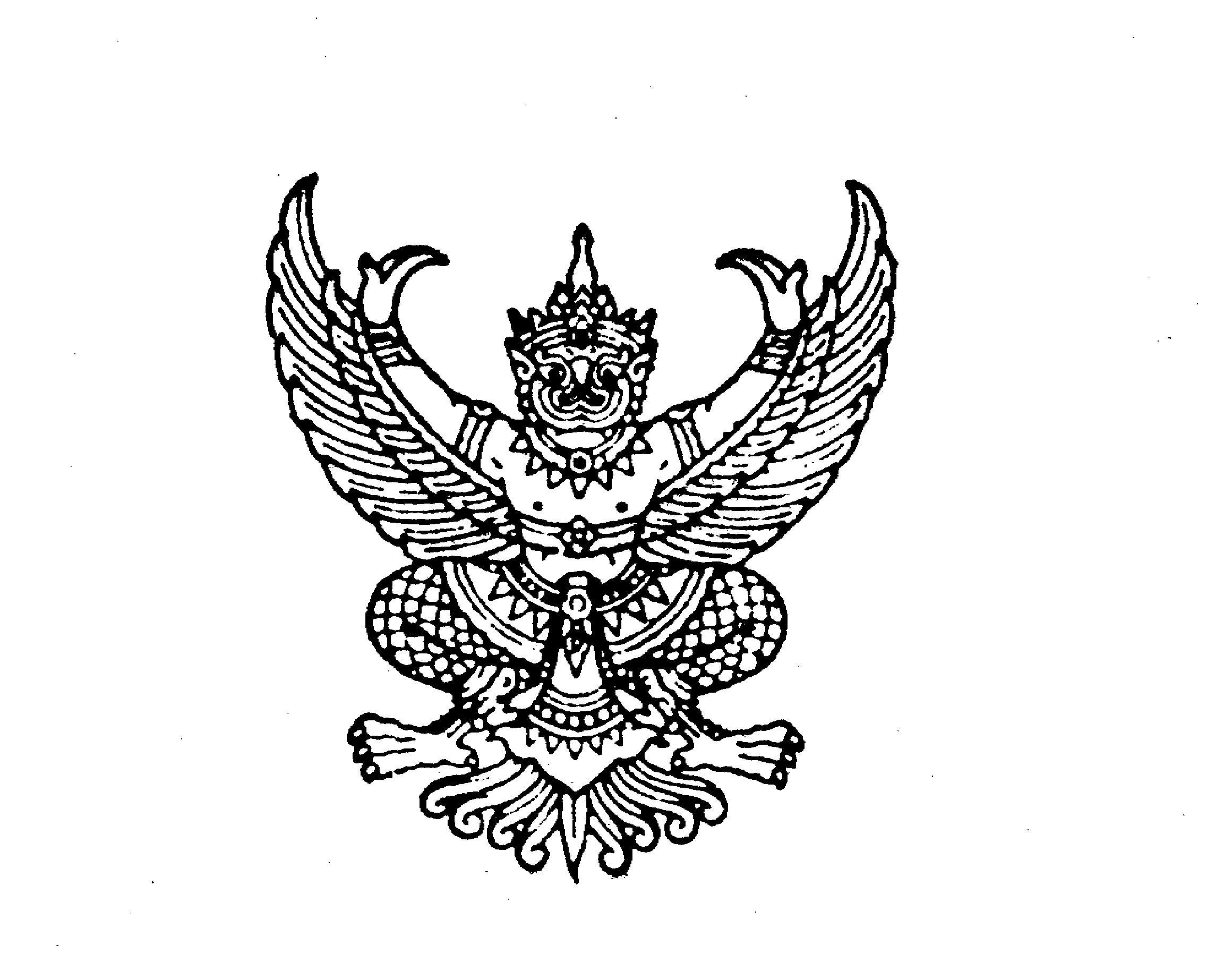 	ถนนนครราชสีมา เขตดุสิต กทม.  ๑๐๓๐๐						         เมษายน 2564 เรื่อง	 เร่งรัดการใช้จ่ายงบประมาณรายจ่ายประจำปีงบประมาณ พ.ศ. 2564 แผนงานยุทธศาสตร์ส่งเสริม
 การกระจายอำนาจให้แก่องค์กรปกครองส่วนท้องถิ่น งบเงินอุดหนุนเฉพาะกิจที่จัดสรรให้แก่องค์กร
 ปกครองส่วนท้องถิ่น (เทศบาลตำบลและองค์การบริหารส่วนตำบล)เรียน	 ผู้ว่าราชการจังหวัด ทุกจังหวัดอ้างถึง	 1. หนังสือกรมส่งเสริมการปกครองท้องถิ่น ด่วนที่สุด ที่ มท 0810.8/ว 2763 ลงวันที่ 10 กันยายน 2563	 2. หนังสือกรมส่งเสริมการปกครองท้องถิ่น ที่ มท 0810.8/ว 3408  ลงวันที่ 3 พฤศจิกายน 2563สิ่งที่ส่งมาด้วย	แบบรายงานการส่งคืนงบประมาณรายจ่ายประจำปีงบประมาณ พ.ศ. 2564	จำนวน 1 ชุด	ตามที่กรมส่งเสริมการปกครองท้องถิ่นได้แจ้งรายการงบประมาณเงินอุดหนุนเฉพาะกิจ
ตามพระราชบัญญัติงบประมาณรายจ่ายประจำปีงบประมาณ พ.ศ. 2564 เพื่อให้องค์กรปกครองส่วนท้องถิ่น ที่ได้รับการจัดสรรงบประมาณดำเนินการตามกระบวนการจัดซื้อจัดจ้างและการจัดหาพัสดุภาครัฐ ให้สามารถ
ก่อหนี้ผูกพันและเบิกจ่ายงบประมาณแล้วเสร็จภายในปีงบประมาณ พ.ศ. 2564 ประกอบกับได้แจ้งแนวทางปฏิบัติในการบริหารงบประมาณรายจ่ายประจำปีงบประมาณ พ.ศ. ๒๕๖4 แผนงานยุทธศาสตร์ส่งเสริม
การกระจายอำนาจให้แก่องค์กรปกครองส่วนท้องถิ่น งบเงินอุดหนุนเฉพาะกิจที่จัดสรรให้แก่เทศบาลตำบล
และองค์การบริหารส่วนตำบล เพื่อให้จังหวัดและองค์กรปกครองส่วนท้องถิ่นใช้เป็นแนวทางปฏิบัติ 
โดยในกรณีรายการเงินอุดหนุนเฉพาะกิจที่องค์กรปกครองส่วนท้องถิ่นเห็นว่าหมดความจำเป็นต้องใช้จ่าย 
ให้ส่งคืนงบประมาณมายังกรมส่งเสริมการปกครองท้องถิ่น ภายในวันที่ 31 มีนาคม 2564 และกรณีที่องค์กรปกครองส่วนท้องถิ่นดำเนินการจัดซื้อจัดจ้างงบเงินอุดหนุนเฉพาะกิจตามกระบวนการจัดซื้อจัดจ้างและการจัดหาพัสดุภาครัฐแล้วมีงบประมาณเหลือจ่าย หากมีความประสงค์ขอใช้เงินเหลือจ่ายรายการดังกล่าว ให้จัดทำรายละเอียดส่งให้จังหวัดรวบรวมรายงานกรมส่งเสริมการปกครองท้องถิ่นพิจารณาอนุมัติและกำหนด
รหัสงบประมาณรายการใหม่ จนถึงวันที่ 31 พฤษภาคม 2564 หากพ้นกำหนดหรือไม่มีความประสงค์ขอใช้
เงินเหลือจ่ายดังกล่าวให้ส่งคืนงบประมาณ โดยกรมส่งเสริมการปกครองท้องถิ่นจะกำหนดหลักเกณฑ์
และแนวทางในการขอใช้งบประมาณที่ส่งคืนให้ดำเนินการต่อไป นั้น	กรมส่งเสริมการปกครองท้องถิ่นเห็นว่า เพื่อให้การบริหารและการใช้จ่ายงบประมาณรายจ่ายประจำปีงบประมาณ พ.ศ. 2564 ภายใต้แผนงานยุทธศาสตร์ส่งเสริมการกระจายอำนาจให้แก่องค์กรปกครองส่วนท้องถิ่น งบเงินอุดหนุนเฉพาะกิจที่จัดสรรให้แก่องค์กรปกครองส่วนท้องถิ่น (เทศบาลตำบลและองค์การบริหารส่วนตำบล) เป็นไปอย่างมีประสิทธิภาพ จึงขอแจ้งเร่งรัดการใช้จ่ายงบประมาณเพื่อให้จังหวัดและองค์กรปกครองส่วนท้องถิ่นถือเป็นแนวทางปฏิบัติ ดังนี้	1. ให้จังหวัดเร่งรัดองค์กรปกครองส่วนท้องถิ่นดำเนินการหาตัวผู้รับจ้างตามกระบวนการจัดซื้อจัดจ้างและการจัดหาพัสดุภาครัฐ พร้อมกับลงนามในสัญญาก่อหนี้ผูกพัน และเบิกจ่ายงบประมาณ
ให้แล้วเสร็จภายในวันที่ 30 กันยายน 2564 เพื่อให้เป็นไปตามมาตรการเร่งรัดการใช้จ่ายงบประมาณรายจ่ายประจำปีงบประมาณ พ.ศ. 2564 ที่คณะรัฐมนตรีได้มีมติเห็นชอบ/2. กรณีที่...	2. กรณีที่องค์กรปกครองส่วนท้องถิ่นได้ดำเนินการตามกระบวนการจัดซื้อจัดจ้างและการจัดหาพัสดุภาครัฐแล้วมีงบประมาณเงินอุดหนุนเฉพาะกิจเหลือจ่าย หากมีความประสงค์จะขอใช้เงินเหลือจ่ายดังกล่าว ให้องค์กรปกครองส่วนท้องถิ่นเร่งจัดทำรายละเอียดการขอใช้เงินเหลือจ่ายภายใต้ประเภทรายการ
และวงเงินที่เหลือจ่ายของแต่ละองค์กรปกครองส่วนท้องถิ่น (ตัวอย่างเช่น องค์การบริหารส่วนตำบล ก. ได้รับการจัดสรรงบประมาณรายการก่อสร้างถนนทางหลวงท้องถิ่น วงเงิน 5,000,000 บาท และดำเนินการจัดซื้อจัดจ้างและลงนามในสัญญาจ้าง วงเงิน 3,500,000 บาท มีเงินเหลือจ่าย วงเงิน 1,500,000 บาท องค์การบริหารส่วนตำบล ก. ก็สามารถขอใช้เงินเหลือจ่ายภายใต้ประเภทรายการก่อสร้าง/ปรับปรุงซ่อมแซมถนน
ทางหลวงท้องถิ่นได้ ในวงเงินไม่เกิน 1,500,000 บาท) ส่งให้จังหวัดรวบรวม พิจารณากลั่นกรอง พร้อมกับ
ให้ความเห็น และรายงานกรมส่งเสริมการปกครองท้องถิ่นพิจารณาอนุมัติและกำหนดรหัสงบประมาณรายการใหม่ ภายในวันที่ 31 พฤษภาคม 2564 โดยจะถือวันที่กรมส่งเสริมการปกครองท้องถิ่นประทับตรารับเป็นสำคัญ	3. กรณีที่องค์กรปกครองส่วนท้องถิ่นพิจารณาแล้วเห็นว่างบประมาณเงินอุดหนุนเฉพาะกิจ
ที่ได้รับจัดสรรไม่สามารถดำเนินการตามกระบวนการจัดซื้อจัดจ้างจนถึงขั้นตอนการได้ตัวผู้รับจ้างและลงนาม
ในสัญญาก่อหนี้ผูกพันได้ทันภายในวันที่ 30 กันยายน 2564 หรือหมดความจำเป็นต้องใช้จ่ายไม่ว่าด้วยเหตุใด เช่น ได้ใช้งบประมาณของ อปท. ดำเนินการไปแล้ว หรือมีหน่วยงานอื่นเข้ามาดำเนินการให้แล้ว ไม่มีความพร้อมด้านสถานที่ในการดำเนินการ รวมถึงได้รับจัดสรรงบประมาณไม่เพียงพอต่อการใช้จ่าย งบประมาณที่เหลือจ่ายจากการลงนามในสัญญาก่อหนี้ผูกพันและไม่มีความประสงค์ขอใช้เงินเหลือจ่าย และกรณีที่องค์กรปกครอง
ส่วนท้องถิ่นขอใช้เงินเหลือจ่ายไม่ทันกำหนดเวลาตามข้อ 2 ให้เร่งส่งคืนงบประมาณ โดยให้จังหวัดรวบรวมรายงานข้อมูลพร้อมยืนยันการส่งคืนงบประมาณตามแบบรายงานที่กำหนด ส่งให้กรมส่งเสริมการปกครองท้องถิ่นในรูปแบบเอกสารและไฟล์ (Excel) ทางไปรษณีย์อิเล็กทรอนิกส์ subsidy.dla@gmail.com ภายในวันพุธที่ 30 มิถุนายน 2564รายละเอียดสิ่งที่ส่งมาด้วยปรากฏตาม QR Code ท้ายหนังสือนี้จึงเรียนมาเพื่อโปรดพิจารณาขอแสดงความนับถือ(นายประยูร รัตนเสนีย์)อธิบดีกรมส่งเสริมการปกครองท้องถิ่น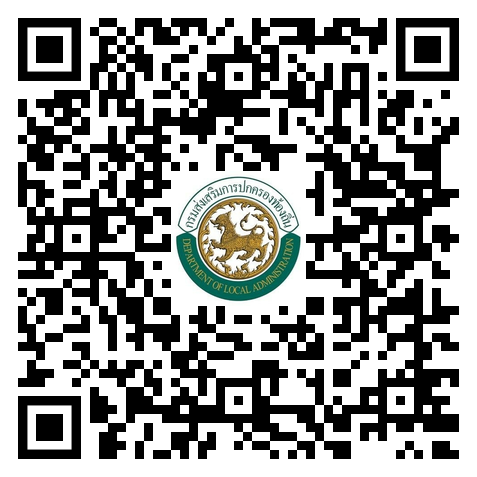 https://bit.ly/3e6rJwtกองพัฒนาและส่งเสริมการบริหารงานท้องถิ่นกลุ่มงานส่งเสริมการกระจายอำนาจและการจัดทำงบประมาณเงินอุดหนุนโทร. ๐ ๒๒๔๑ ๙๐๐๐ ต่อ 2332  โทรสาร ๐ ๒๒๔๑ ๖๙๕๖